БОЙОРОК                                                                                     РАСПОРЯЖЕНИЕ28 август 2018 й.	                            №  23 р                             28 августа 2018 г.«О принятии имущества в собственность  администрации сельского поселения Старотумбагушевский сельсовет муниципального района Шаранский район  Республики Башкортостан»	Во исполнение решения суда от 24 мая 2018 года № 2-864/2018:Принять в собственность сельского поселения бесхозный жилой дом, расположенный по адресу: Республика Башкортостан, Шаранский район, д. Старотумбагушево, ул. Центральная, д. 49, общей площадью 25 кв.м. с кадастровым номером 02:53:070101:167; земельный участок площадью 3046 кв.м. с кадастровым номером 02:53:070101:0025.Специалисту первой категории Минлигарееву Р.М. обеспечить государственную регистрацию и принять на баланс сельского поселения. Контроль за исполнением настоящего распоряжения оставляю за собой.Главы  сельского поселения                                                Бадамшин И.Х.Башкортостан РеспубликаһыныңШаран районымуниципаль районыныңИске Томбағош  ауыл советыауыл биләмәһе ХакимиәтеҮҙәк урамы, 14-се йорт, Иске Томбағош  ауылыШаран районы Башкортостан Республикаһының 452636Тел.(34769) 2-47-19, e-mail:sttumbs@yandex.ruwww.stumbagush.sharan-sovet.ru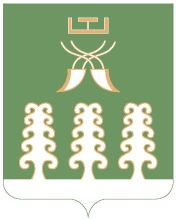 Администрация сельского поселенияСтаротумбагушевский сельсоветмуниципального районаШаранский районРеспублики Башкортостанул. Центральная, д.14 д. Старотумбагушево                             Шаранского района Республики Башкортостан, 452636Тел.(34769) 2-47-19, e-mail:sttumbs@yandex.ru,www.stumbagush.sharan-sovet.ru